CURSO: 3° AÑO   DIVISIÓN: A - B       PROFESORES CISNEROS, GARCIA RUSCULLEDA, MIRANDAESPACIO CURRICULAR: EDUCACIÓN ARTÍSTICATrabajo Práctico: Contenido:                 Análisis denotativo y connotativo de obras artísticas. Objetivos:  Formar en los alumnos competencias y habilidades, para que puedan lograr autonomía de trabajo  y sostener argumentación en el desarrollo del pensamiento crítico.  Desarrollar el juicio crítico, la comprensión y reflexión sobre la relación indisociable entre las artes y el contexto cultural.Actividad 1:Realizar lectura comprensiva del material teórico propuesto.Subrayar ideas principales y busca la definición de las palabras que no comprendas. Observar las obras del artista Edvard Munch¿Qué características del movimiento expresionista ves reflejadas en la película “Charlie y la fábrica de chocolate”? describe al menos 5 escenas. ¿Qué relaciones puedes establecer entre las pinturas de Edvard Munch y la película? Desde la música: Investigar sobre los distintos géneros musicales según cada personaje y realizar una síntesis destacando la historia de cada género musical y sus músicos más destacados. A modo de ayuda sería de esta forma:Willie Wonka: Polka AlemanaAugusto Gloop: Música estilo Bombay o Bee BoopVioleta Beauregarde: Música DiscoVeruca Salt: Música Disco al estilo Abba.Miguel Teevee: Rock Psicodélico y Rock Progresivo·  Modalidad de envío: En el Asunto del Mail explicitar: Nombre y Apellido, Curso. Trabajo Práctico número 2.Material teórico:“La forma en que uno ve depende también de un estado emocional de la mente. Esta es la razón por la que un motivo puede ser visto de muchas maneras, y esto es lo que hace que el arte sea tan interesante”.
MunchExpresionismoEl expresionismo fue un movimiento cultural surgido en Alemania a principios del siglo XX, que se plasmó en un gran número de campos: artes plásticas, arquitectura, literatura, música, cine, teatro, danza, fotografía, etc.El expresionismo viene a ser una deformación de la realidad para expresarla de forma más subjetiva (aunque en definitiva, esa puede ser una definición válida del arte: una deformación de la realidad…). Se quieren mostrar sentimientos, emociones, algo que ilustre la naturaleza y el ser humano.Expresionistas, como deformadores de la realidad, los hubo desde los principios del arte (ahí tenemos los casos de Bruegel, Goya, Van Gogh o El Greco, por citar solo algunos), pero fue en esta atmósfera pre-bélica de Alemania cuando artistas de tendencias muy diversas y diferente formación y nivel intelectual se unieron para la creación de un arte más personal e intuitivo, donde predominase la visión interior del artista —la «expresión»— frente a la plasmación de la realidad —la «impresión»—.Características del expresionismo:El expresionismo es una deformación de la realidad expresándola de forma más subjetivaLos expresionistas creyeron que debían captar los sentimientos más íntimos del ser humanoPretender potenciar las emociones del espectador distorsionando deliberadamente y exagerando los temasSe basa en la intuición, depura, intensifica e interpreta la realidad, pero nunca se aparta totalmente de ellaLos expresionistas manifiestan sus emociones sin preocuparse de la realidadUtilizan colores fuertes y puros, formas retorcidas y una composición agresivaNo importa ni la luz ni la perspectiva, alterada de manera intencionalEl arte expresionista presenta una escena dramáticaSe desarrolla en todas las artes como la poesía, teatro, música, cine, artes gráficas.Algunos exponentes de la pintura son Der Blaue Reiter, Arnold Böcklin, Vincent Van Gogh, Pablo Picasso, Fernando Botero, Diego Rivera, Frida Kahlo, etc.Obras Edvard Munch: 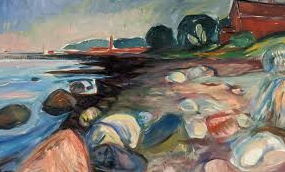 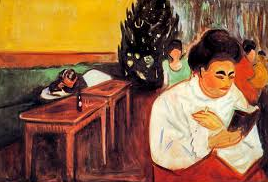 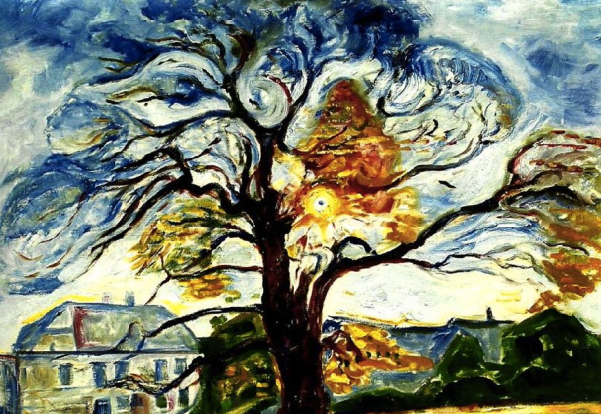 Dirección de correo del profesor de Música Marcos Cisneros, 3° año mcisneros@institutonsvallecba.edu.ar Dirección de correo de la profesora de Artes Visuales Milagros Garcia Rusculleda, 3° año Amgarciarusculleda@institutonsvallecba.edu.ar Dirección de correo de la profesora de Artes Visuales Susana Miranda, 3° año Bamiranda@institutonsvallecba.edu.ar